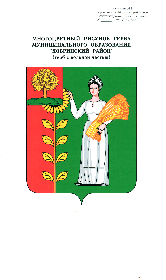 КОНТРОЛЬНО-СЧЁТНАЯ КОМИССИЯДОБРИНСКОГО МУНИЦИПАЛЬНОГО РАЙОНАЛИПЕЦКОЙ ОБЛАСТИ РОССИЙСКОЙ ФЕДЕРАЦИИРАСПОРЯЖЕНИЕ04.05.2018                                                                                                                                 № 16-рп.ДобринкаО внесении изменений в распоряжение от 23.03.2018г. №7-рВ целях принятия мер, направленных на обеспечение выполнения обязанностей предусмотренных Федеральным законом от 27.07.2006 г. № 152-ФЗ "О персональных данных" и принятыми в соответствии с ним нормативными правовыми актами:1. Внести изменения в распоряжение Контрольно-счетной комиссии Добринского муниципального района от 23.03.2018г. №7-р «Об утверждении Правил обработки персональных данных в Контрольно-счетной комиссии Добринского муниципального района»:1.1. В приложение к Правилам обработки персональных данных в Контрольно-счетной комиссии Добринского муниципального района в п.4 слова «ул. М. Горького, д. 5, каб. 4» заменить на «ул. Октябрьская, д. 25, каб. 15».2. Контроль за исполнением настоящего распоряжения оставляю за собой.Председатель Контрольно-счётнойкомиссии Добринского муниципальногорайона                                                                                                                             Н.В.Гаршина